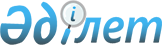 Об определении мест для размещения агитационных печатных материалов и предоставлении помещений кандидатам в Президенты Республики Казахстан для проведения встреч с избирателями на территории Кызылжарского района Северо-Казахстанской области
					
			Утративший силу
			
			
		
					Постановление акимата Кызылжарского района Северо-Казахстанской области от 6 марта 2015 года № 112. Зарегистрировано Департаментом юстиции Северо-Казахстанской области 11 марта 2015 года № 3151. Утратило силу постановлением акимата Кызылжарского района Северо-Казахстанской области от 3 июня 2015 года N 264      Сноска. Утратило силу постановлением акимата Кызылжарского района Северо-Казахстанской области от 03.06.2015 N 264 (вводится в действие со дня подписания).

      В соответствии с пунктами 4, 6 статьи 28 Конституционного закона Республики Казахстан от 28 сентября 1995 года "О выборах в Республике Казахстан" акимат Кызылжарского района Северо-Казахстанской области ПОСТАНОВЛЯЕТ:

      1. Определить совместно с избирательной комиссией Кызылжарского района (по согласованию) места для размещения агитационных печатных материалов для всех кандидатов в Президенты Республики Казахстан на территории Кызылжарского района Северо-Казахстанской области, согласно приложению 1.

      2. Предоставить на договорной основе помещения для проведения встреч с избирателями всех кандидатов в Президенты Республики Казахстан на территории Кызылжарского района Северо-Казахстанской области, согласно приложению 2.

      3. Контроль за исполнением настоящего постановления возложить на руководителя аппарата акима Кызылжарского района Северо-Казахстанской области Акылбекову Ж.Х.

      4. Настоящее постановление вводится в действие по истечении десяти календарных дней после дня его первого официального опубликования и распространяется на отношения, возникшие с 26 марта 2015 года.

 Места для размещения агитационных печатных материалов для всех кандидатов в Президенты Республики Казахстан на территории Кызылжарского района Северо-Казахстанской области Помещения для проведения встреч с избирателями всех кандидатов в Президенты Республики Казахстан на территории Кызылжарского района Северо-Казахстанской области
					© 2012. РГП на ПХВ «Институт законодательства и правовой информации Республики Казахстан» Министерства юстиции Республики Казахстан
				
      Аким района

Б. Жумабеков

      "СОГЛАСОВАНО"
Председатель
Кызылжарской районной
избирательной комиссии
Северо-Казахстанской области
Республики Казахстан
06 марта 2015 года

Султангазин Н.К.
Приложение 1 к постановлению акимата Кызылжарского района Северо-Казахстанской области от 06 марта 2015 года № 112п/п

Наименование населенного пункта

Места для размещения агитационных печатных материалов

1

село Архангельское 

Информационный стенд на территории центральной площади

2

село Асаново

Информационный стенд на территории, прилегающей к зданию коммунального государственного учреждения "Асановская средняя школа" государственного учреждения "Кызылжарский районный отдел образования" акимата Кызылжарского района Северо-Казахстанской области

3

село Большая Малышка

Информационный щит на территории центральной площади села 

4

аул Бесколь 

Информационный стенд на территории центральной площади, прилегающей к зданию коммунального государственного учреждения "Бескольская средняя школа-гимназия" государственного учреждения "Кызылжарский районный отдел образования" акимата Кызылжарского района Северо-Казахстанской области

5

аул Байтерек

Информационный щит на территории, прилегающей к магазину "Байтерек" (по согласованию)

6

село Бугровое

Информационный щит на территории, прилегающей к зданию коммунального государственного учреждения "Бугровская средняя школа" государственного учреждения "Кызылжарский районный отдел образования" акимата Кызылжарского района Северо-Казахстанской области

7

село Вагулино 

Информационный стенд на территории, прилегающей к зданию коммунального государственного учреждения "Вагулинская средняя школа" государственного учреждения "Кызылжарский районный отдел образования" акимата Кызылжарского района Северо-Казахстанской области

8

село Виноградовка

Информационный стенд на территории центральной площади села

9

село Боголюбово

Информационный щит на территории, прилегающей к зданию государственного учреждения "Аппарат акима Куйбышевского сельского округа"

10

село Пресновка 

Информационный щит на территории, прилегающей к зданию государственного учреждения "Аппарат акима Лесного сельского округа"

11

село Налобино

Информационный стенд на территории центральной площади села

12

село Новоникольское

Информационный стенд на территории, прилегающей к зданию коммунального государственного учреждения "Новоникольская средняя школа" государственного учреждения "Кызылжарский районный отдел образования" акимата Кызылжарского района Северо-Казахстанской области

13

село Петерфельд

Информационный стенд на территории, прилегающей к зданию коммунального государственного учреждения "Петерфельдская средняя школа" государственного учреждения "Кызылжарский районный отдел образования" акимата Кызылжарского района Северо-Казахстанской области

14

село Прибрежное 

Информационный стенд на территории, прилегающей к зданию коммунального государственного учреждения "Озерная средняя школа" государственного учреждения "Кызылжарский районный отдел образования" акимата Кызылжарского района Северо-Казахстанской области

15

село Рассвет

Информационный щит на территории, прилегающей к зданию коммунального государственного учреждения "Рассветская средняя школа" государственного учреждения "Кызылжарский районный отдел образования" акимата Кызылжарского района Северо-Казахстанской области

16

село Пеньково

Информационный щит на территории, прилегающей к зданию Дома культуры государственного учреждения "Аппарат акима Рощинского сельского округа"

17

село Знаменское

Информационный щит на территории, прилегающей к зданию коммунального государственного учреждения "Совхозная средняя школа" государственного учреждения "Кызылжарский районный отдел образования" акимата Кызылжарского района Северо-Казахстанской области

18

село Соколовка 

Информационный стенд на территории площади Победы

19

село Якорь

Информационный стенд на территории, прилегающей к зданию Дома культуры государственного учреждения "Аппарат акима Якорьского сельского округа"

Приложение 2 к постановлению акимата Кызылжарского района Северо-Казахстанской области от 06 марта 2015 года № 112п/п

Наименование населенного пункта

Место проведения встреч

1

село Архангельское 

Актовый зал коммунального государственного учреждения "Архангельская средняя школа" государственного учреждения "Кызылжарский районный отдел образования" акимата Кызылжарского района Северо-Казахстанской области 

2

село Асаново

Актовый зал коммунального государственного учреждения "Асановская средняя школа" государственного учреждения "Кызылжарский районный отдел образования" акимата Кызылжарского района Северо-Казахстанской области 

3

село Большая Малышка

Актовый зал коммунального государственного учреждения "Большемалышенская средняя школа" государственного учреждения "Кызылжарский районный отдел образования" акимата Кызылжарского района Северо-Казахстанской области 

4

аул Бесколь 

Здание товарищества с ограниченной ответственностью "Северо-Казахстанский научно-исследовательский институт животноводства и растениеводства" (по согласованию) 

5

село Подгорное

Актовый зал коммунального государственного учреждения "Подгорненская основная школа" государственного учреждения "Кызылжарский районный отдел образования" акимата Кызылжарского района Северо-Казахстанской области

6

село Бугровое

Актовый зал коммунального государственного учреждения "Бугровская средняя школа" государственного учреждения "Кызылжарский районный отдел образования" акимата Кызылжарского района Северо-Казахстанской области

7

село Вагулино 

Актовый зал коммунального государственного учреждения "Вагулинская средняя школа" государственного учреждения "Кызылжарский районный отдел образования" акимата Кызылжарского района Северо-Казахстанской области 

8

село Виноградовка

Актовый зал коммунального государственного учреждения "Сивковская средняя школа" государственного учреждения "Кызылжарский районный отдел образования" акимата Кызылжарского района Северо-Казахстанской области 

9

село Боголюбово

Актовый зал коммунального государственного учреждения "Боголюбовская средняя школа" государственного учреждения "Кызылжарский районный отдел образования" акимата Кызылжарского района Северо-Казахстанской области 

10

село Пресновка 

Актовый зал коммунального государственного учреждения "Пресновская средняя школа" государственного учреждения "Кызылжарский районный отдел образования" акимата Кызылжарского района Северо-Казахстанской области 

11

село Налобино

Здание товарищества с ограниченной ответственностью "Орловский и К" (по согласованию) 

12

село Новоникольское

Актовый зал коммунального государственного учреждения "Новоникольская средняя школа" государственного учреждения "Кызылжарский районный отдел образования" акимата Кызылжарского района Северо-Казахстанской области 

13

село Петерфельд

Актовый зал коммунального государственного учреждения "Петерфельдская средняя школа" государственного учреждения "Кызылжарский районный отдел образования" акимата Кызылжарского района Северо-Казахстанской области 

14

село Прибрежное 

Актовый зал коммунального государственного учреждения "Озерная средняя школа" государственного учреждения "Кызылжарский районный отдел образования" акимата Кызылжарского района Северо-Казахстанской области 

15

село Рассвет

Актовый зал коммунального государственного учреждения "Рассветская средняя школа" государственного учреждения "Кызылжарский районный отдел образования" акимата Кызылжарского района Северо-Казахстанской области

16

село Пеньково

Дом культуры государственного учреждения "Аппарат акима Рощинского сельского округа"

17

село Знаменское

Токушинская сельская библиотека коммунального государственного учреждения "Централизованная библиотечная система отдела культуры и развития языков акимата Кызылжарского района" 

18

село Соколовка 

Актовый зал коммунального государственного учреждения "Соколовская средняя школа" государственного учреждения "Кызылжарский районный отдел образования" акимата Кызылжарского района Северо-Казахстанской области

19

село Якорь

Актовый зал коммунального государственного учреждения "Якорьская средняя школа" государственного учреждения "Кызылжарский районный отдел образования" акимата Кызылжарского района Северо-Казахстанской области

